Мастер-класс по изготовлению новогоднего украшения группы «Волшебная елка»Украшением нашей группы «Бельчата» в канун Нового года стала елка, сделанная мною из фетра. На нее мы повесили фотографии детей, в виде новогодних игрушек, ее размер: высота 1 метр, ширина 50 см, поэтому на ней поместились фотографии всех воспитанников.Для изготовления необходимо: зеленый фетр, атласные ленточки, красный и коричневый фетр, золотистая мишура. Для украшения бантики, мелкие игрушки, а фотографии детей держаться на пришитых пуговицах.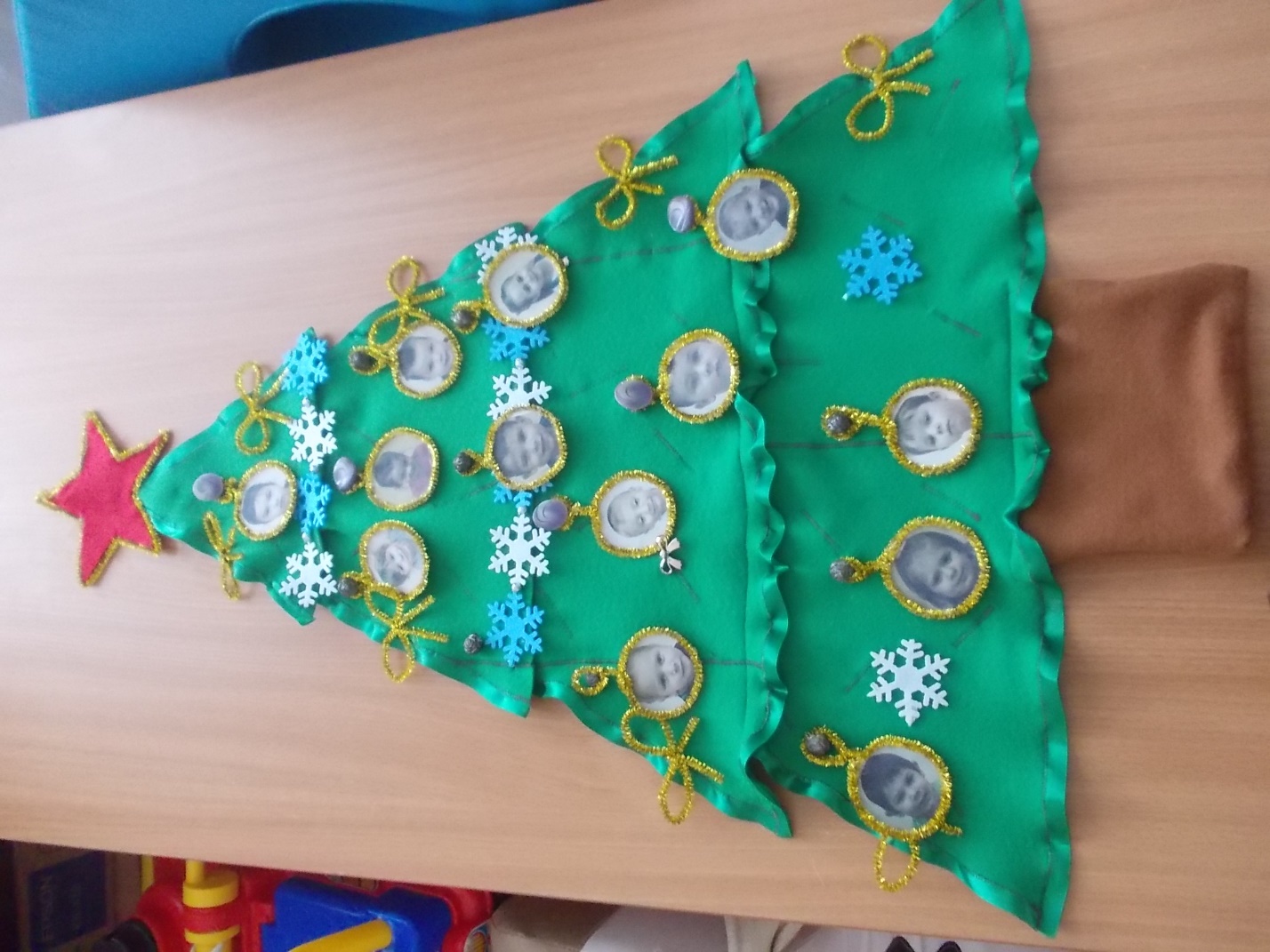 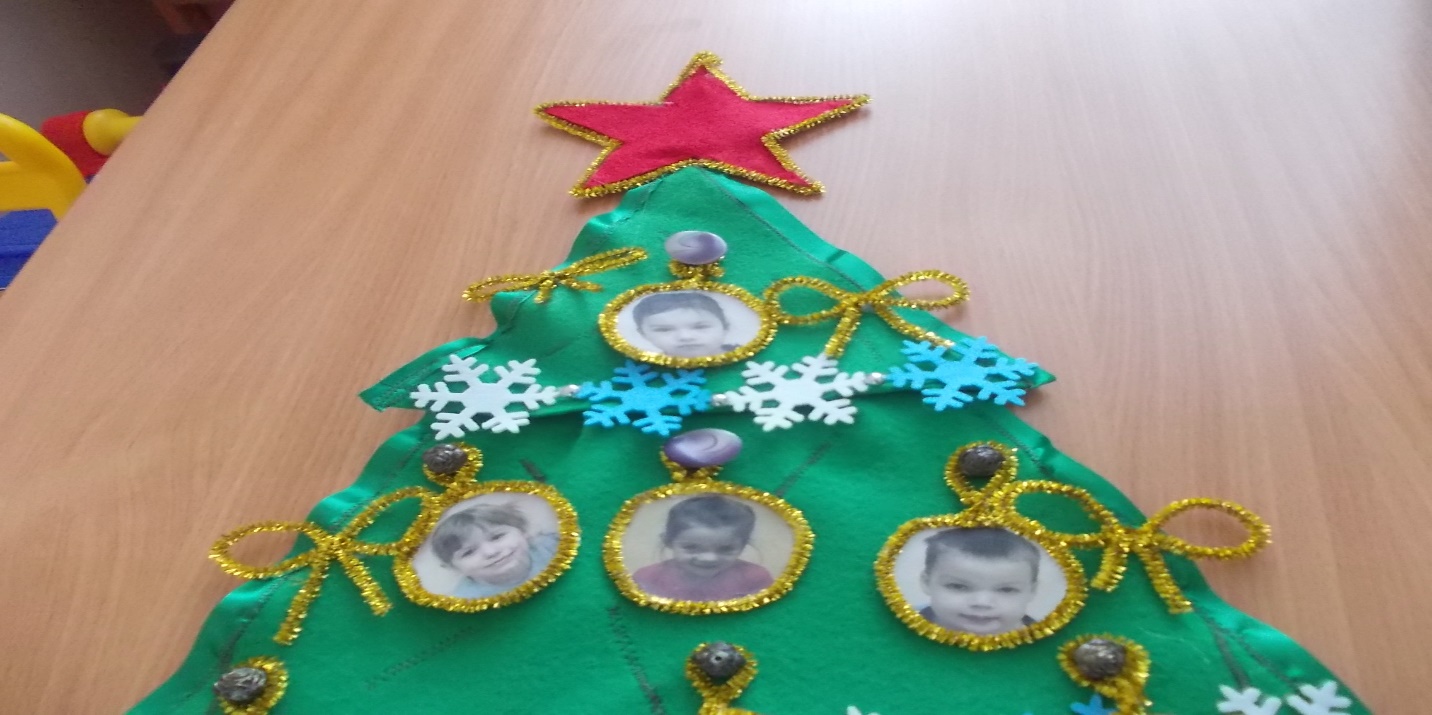 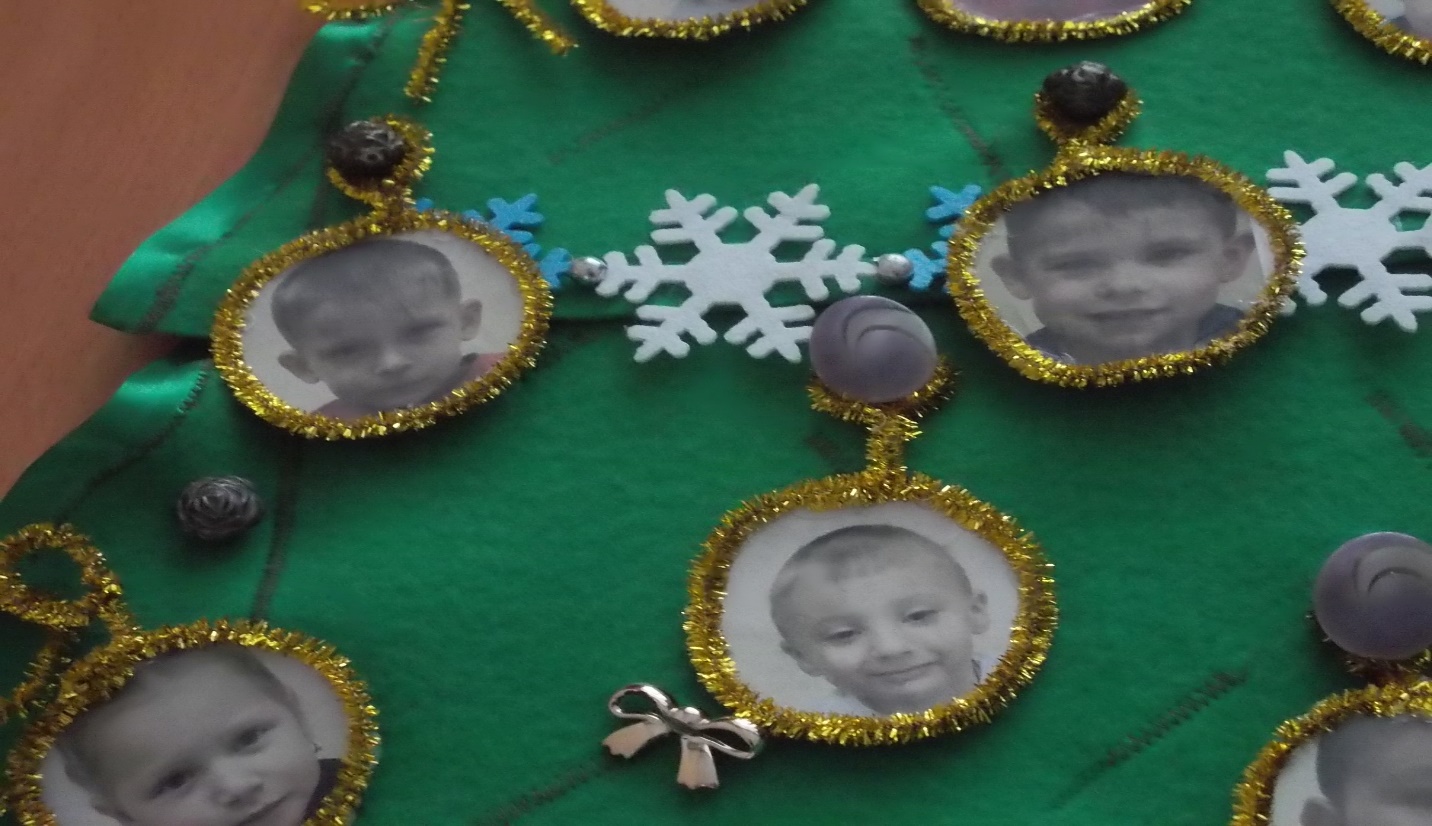 